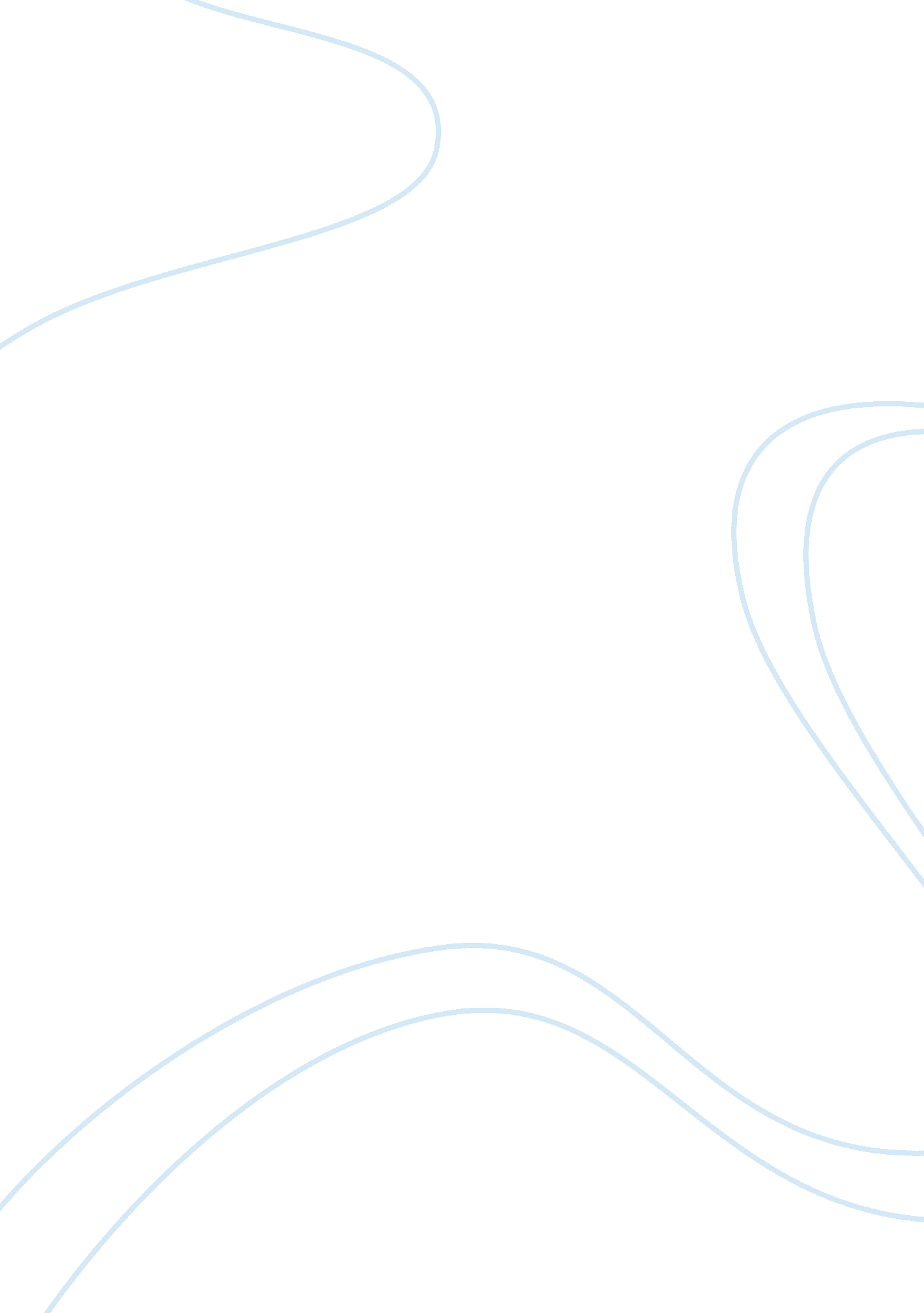 The influential of paris and coco chanel essay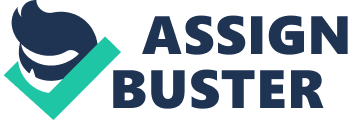 The influential of Paris and Coco Chanel Paris has been a great helping hand to Coco Chanel to a large extent. Her life has been transform to becoming the most powerful and fascinating women entrepreneur and successful fashion designer of the 20th century. To be living in France and not even traveling the world, it is amazing to be able to have lots of ideas in fashion. Chanel is a great independent woman with much discipline and endurance during her lifetime. She is also known to be the most influential person in the world till now. Many were influenced by the way she design her works. She always kept everything to be simple and her choices of colours are always black and white. Paris is one of the most important and influential cities in the world. Paris is considered to be one of the most beautiful and vibrant cities in Europe. Paris is also one of the world’s leading business and cultural centre and its influences in politics, education, entertainment, media, fashion, science and arts. It has always been the most popular tourist destination. The city contains numerous iconic landmarks that attract most visitors such as Eiffel tower as well as famous institution and parks. Paris has been going through a lot of obstacles during the 19th and 20th centuries. During the inter-war period in 1918 – 1939, Paris was famed for its cultural and artistic communities and its nightlife. Paris became a gathering place for artists from all around the world. Since Paris is the centre of arts in the 19th century, it has affected Chanel’s way of thinking. She has always wanted to give new ideas to the world just like her fast growing country. She knew that she needed to be better and totally different from other designers at that time in order to be recognized. By doing so, she was then well known by her designs of hats. She had totally revolutionized the way of fashion in people thinking. Chanel was a very hardworking and independent women. She always knew what she was doing and has her own way of mind. Chanel started of with just designing hats and helping the rich to adjust their wardrobe malfunctions. That was her first step in becoming of what she is today. Her first boutique of hat design opened in 1910 was her first investment. Chanel grew so fast in her career when she decided to introduce the new fashion of women’s wear in appropriate place and time. It was in 1913 that Chanel made a new trend when she designed the clothing’s for leisure and sports. At that point of time it was in the post- war era where Paris experienced the largest development since the end of World War I in 1914. After World War II, Paris was free. The outlying district of Paris began to expand with large social estates and business district. This was the time where Paris helps boost Chanel business. Chanel was categorized under the movement of modernism or in which modernist Paris. Modernism means all art is modern at the time it is made. It is also a style or a movement in the arts that aims to break with classical and traditional forms. In the history of art, ‘ modern’ is used to refer to a period dating from roughly the 1860s through the 1970s and describes the style and ideology of art produced during that era. This movement was from Europe and it spread to New York. It is also a cultural movement that Chanel gone through. When cultural movements go through revolutions from one to next, genres tend to get attacked and mixed up. As for Chanel, it was like a fashion die every three months so which means everyone had to adapt to changes and style. For example, moving on from corsets to loose clothes for outdoor activities. That is also a movement of modernism. Modernist philosophy and art were still viewed as only a part of the larger social movement. Paris has always been known as an inspiration city of art. It has influenced Chanel herself in many ways. She realized how important it is to feel comfortable at all times in wearing clothes. She knew that she had to change the way women wore at that time. She needed to make sure that women can still look rich and luxurious while feeling comfortable with what they are wearing. Therefore she designed the luxury casual clothes that can be worn by women at the appropriate time. Chanel finds that wearing corsets and tight garments for women are not necessary as it is not comfortable at all when going to leisure and sports activity. Chanel has taken her inspirations and designs to a new level. She designed clothes inspired from men’s wear. Chanel changed the trends of wearing corsets to wearing loose casual clothes that made out of men’s jersey. Chanel wants freedom in how people dress. She was the new trendsetter and captivated many at their hearts. Paris has always been seen as the heart of the most inspirational place on earth even now. Yet even the centre of the art was once devastated and affected by the attack of the Germans in the 1940s. Paris was invaded and which not only affects its people but also had made a big impact on our very own fashion icon Coco Chanel. Beginning of World War II in 1940, Paris fell to German occupation forces until the city was liberated in August 1944. This was when Chanel had to close down her shop in 1939 and she thinks that it was not a time for fashion due to the war that was going on at that time. During the war period, Chanel was known to be having an affair with Nazi officer. Yet her love was seen as a betrayal of her country that made her having no choice but to stop her from designing. Chanel moved to Switzerland residing for a few years after World War II in 1945. Years past and the time has come for Chanel to revive her dream and reopened her boutique in 1953. Instead of pulling her down, the post war times only made her came back even more aggressively in the fashion world. When she was 70, shoppers all over the world now worn her designs. Yet, her success did not just stop there. Chanel had made Paris her birthplace for all her business. She grew stronger by time and expanded her business and talents. From just hats to dresses, then perfumes, and purses and shoes. Chanel has made a remarkable history and builds a new era of fashion. By this time, Chanel has already made a fortune. Regardless the obstacles Chanel had gone through, she has always been known as the founder of the 20th century fashion. Her new collection did not have much support from the Parisians because of her relationship with the Nazis but however, it was much supported by her faithful customers from Britain and America. Chanel would not have achieved anything if it were not for Paris due to what has happened evolves her. This is just a brief history about Paris and Coco Chanel. A lot have changed Paris. As years goes by the population of Paris has increased in 1860 that is 2, 193, 031 to 11, 836, 970 currently. This was partly the reason how Chanel has become so popular in the whole world. Without Paris, the name ‘ Chanel’ might not even been heard in other countries. It is a remarkable journey for both Paris and Chanel. Paris produces more than a quarter of gross domestic product of France. Paris is Europe’s biggest city economy that is the fifth largest in the world. Other than that, Paris hosts many international organizations and exhibition to the world. That is another reason why people visit Paris. Paris has now become the world’s most expensive city to live in. Regardless to say, Paris has inspired Chanel in many ways. Also has helped her realize the importance of making a change in the fashion industry. She brought Paris to live when she made it possible for others to see that talent is not brought to waste. Chanel was pushed and inspired by Paris due to the time and environment that she grew up in. Years have passed and a lot have changed in Paris since the 19th century. Being the city of arts and literature, it has helped build Coco Chanel into the most successful and iconic women of all time. Paris, known as the city of light, has always been a place where it opens its arms for arts, culture and more. Fashion was only one of the few to say. In the great years that have been gone through Coco Chanel, she was affected by many difficult ways however she survived through the years and managed to make a comeback for her brand. In fact not only her was affected during the post war but many other designer were affected too. Unfortunately Coco Chanel, the couturier died at the age of 87. She was ill while working on her collection to be presented on the spring fashion show. The conclusion is I am very proud of Chanel’s steadfast and determination in the challenges that strike her and managed to overcome it all. word count : 1554) [pic] This was in Aug 1944 during the liberation of Paris [pic] This is Paris business district [pic] Chanel made her comeback in 1954 [pic] This was at 21 Rue Cambon in 1965 Sources and links : http://en. wikipedia. org/wiki/Coco_Chanel#Early_life http://en. wikipedia. org/wiki/Modernism#Second_generation. 2C_1930. E2. 80. 931945 http://www. google. com/images? q= chanel&hl= en&client= safari&rls= en&prmd= ivns&source= lnms&tbs= isch: 1&ei= lLBrTfmqG4LtrQe8ifnCCw&sa= X&oi= mode_link&ct= mode&cd= 2&ved= 0CBMQ_AUoAQ&biw= 1283&bih= 647 